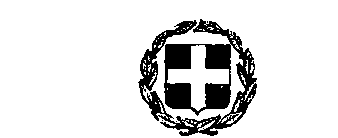 ΕΛΛΗΝΙΚΗ ΔΗΜΟΚΡΑΤΙΑ						Ελευσίνα, 17/05/2021ΝΟΜΟΣ ΑΤΤΙΚΗΣ								Α.Π.: 8669 ΔΗΜΟΣ ΕΛΕΥΣΙΝΑΣΤΜΗΜΑ ΑΝΘΡΩΠΙΝΟΥ ΔΥΝΑΜΙΚΟΥΔ/νση: Δήμητρας & ΧατζηδάκηΤ.Κ.: 19200ΤΗΛ.: 2105537215/2105537281ΦΑΞ: 2105537259ΑΝΑΚΟΙΝΩΣΗ υπ' αριθμ. ΣΟΧ  1/2021
για την πρόσληψη προσωπικούμε σύναψη ΣΥΜΒΑΣΗΣ ΕΡΓΑΣΙΑΣ ΟΡΙΣΜΕΝΟΥ ΧΡΟΝΟΥ Ο ΔΗΜΟΣ ΕΛΕΥΣΙΝΑΣΈχοντας υπόψη:Τις διατάξεις  των άρθρων 37-42 του Ν. 4765/2021 «Εκσυγχρονισμός του συστήματος προσλήψεων στο δημόσιο τομέα και ενίσχυση του Ανώτατου Συμβουλίου Επιλογής Προσωπικού (Α.Σ.Ε.Π.) και λοιπές διατάξεις» (ΦΕΚ 6/τ.Α΄/15-1-2021), όπως ισχύει.Τις διατάξεις του Ν. 3852/2010 «Νέα Αρχιτεκτονική της Αυτοδιοίκησης και της Αποκεντρωμένης Διοίκησης- Πρόγραμμα Καλλικράτης» (ΦΕΚ 87/Α΄), όπως έχουν τροποποιηθεί και ισχύουν.Τις διατάξεις του άρθρου 107 του Ν. 4483/2017 (ΦΕΚ 107/Α΄/31-7-2017), με τις οποίες αντικαταστάθηκαν οι όμοιες του άρθρου 12 παρ. 14 του Ν. 4071/2012 (Α΄85), όπως ισχύει.Τις διατάξεις του άρθρου δεύτερου του Ν. 4528/2018 (ΦΕΚ 50/τ.Α΄/16-03-2018).Την υπ’ αριθμ. 116/9-3-2021 απόφαση της Οικονομικής Επιτροπής του Δήμου Ελευσίνας, με θέμα 9ο: «Προγραμματισμός πρόσληψης προσωπικού με σχέση εργασίας ιδιωτικού δικαίου ορισμένου χρόνου ανταποδοτικού χαρακτήρα για το οικονομικό έτος 2021».Το υπ’ αριθμ. πρωτ. 42274/12-4-2021 έγγραφο της Αποκεντρωμένης Διοίκησης Αττικής, με θέμα: «Εισηγητική έκθεση για πρόσληψη προσωπικού ιδιωτικού δικαίου ορισμένου χρόνου στο Δήμο Ελευσίνας ανταποδοτικού χαρακτήρα»,  προς το Υπουργείο Εσωτερικών.Την υπ' αριθμ. 34431/5-5-2021 απόφαση του Υπουργού  Εσωτερικών με θέμα: «Έγκριση πρόσληψης δύο χιλιάδων σαράντα τεσσάρων (2.044) ατόμων με σχέση εργασίας ιδιωτικού δικαίου ορισμένου χρόνου σε υπηρεσίες ανταποδοτικού χαρακτήρα σε ΟΤΑ α΄ βαθμού».Το υπ’ αριθμ. πρωτ. 34921/7-5-2021 έγγραφο του Υπουργείου Εσωτερικών, με θέμα: «Έγκριση πρόσληψης προσωπικού με σχέση εργασίας ιδιωτικού δικαίου ορισμένου χρόνου ανταποδοτικού χαρακτήρα».Τον Οργανισμό Εσωτερικής Υπηρεσίας του Δήμου Ελευσίνας (ΦΕΚ 2532/Β΄/7-11-2011), όπως τροποποιήθηκε (ΦΕΚ 2998/Β΄/1-9-2017) και ισχύει και την υπ’ αριθμ. πρωτ. 8535/13-5-2021 βεβαίωση της Αναπληρώτριας Προϊσταμένης της Διεύθυνσης Διοικητικών Υπηρεσιών περί κενών θέσεων.Την υπ’ αριθμ. πρωτ. 8600/14-5-2021 βεβαίωση (σε ορθή επανάληψη) της Προϊσταμένης της Διεύθυνσης Οικονομικών Υπηρεσιών του Δήμου Ελευσίνας περί ύπαρξης πιστώσεων για την κάλυψη της δαπάνης μισθοδοσίας του υπό πρόσληψη προσωπικού της παρούσας ανακοίνωσης.ΑνακοινώνειΤην πρόσληψη, με σύμβαση εργασίας ιδιωτικού δικαίου ορισμένου χρόνου, συνολικά  τριάντα (30) ατόμων για την κάλυψη εποχικών ή παροδικών αναγκών ανταποδοτικού χαρακτήρα του Δήμου Ελευσίνας, που εδρεύει στην Ελευσίνα της Περιφερειακής Ενότητας Δυτικής Αττικής, και συγκεκριμένα του εξής, ανά υπηρεσία, έδρα, ειδικότητα και διάρκεια σύμβασης, αριθμού ατόμων (βλ. ΠΙΝΑΚΑ Α), με τα αντίστοιχα απαιτούμενα (τυπικά και τυχόν πρόσθετα) προσόντα (βλ. ΠΙΝΑΚΑ Β):Οι υποψήφιοι/ες όλων των ειδικοτήτων πρέπει να είναι ηλικίας από 18 έως 65 ετών.ΒΑΘΜΟΛΟΓΗΣΗ ΚΡΙΤΗΡΙΩΝΗ σειρά κατάταξης μεταξύ των υποψηφίων καθορίζεται με βάση τα ακόλουθα κριτήρια:ΕΜΠΕΙΡΙΑΒΑΘΜΟΛΟΓΟΥΜΕΝΗ ΕΜΠΕΙΡΙΑ ΥΠΟΨΗΦΙΩΝ ΚΑΤΗΓΟΡΙΑΣ ΔΕΥΤΕΡΟΒΑΘΜΙΑΣ ΕΚΠΑΙΔΕΥΣΗΣ (ΔΕ)ΒΑΘΜΟΛΟΓΟΥΜΕΝΗ ΕΜΠΕΙΡΙΑ ΥΠΟΨΗΦΙΩΝ ΚΑΤΗΓΟΡΙΑΣ ΥΠΟΧΡΕΩΤΙΚΗΣ ΕΚΠΑΙΔΕΥΣΗΣ (ΥΕ)Οι τρόποι υπολογισμού της εμπειρίας για όλες τις ειδικότητες περιγράφονται αναλυτικά στο «Παράρτημα ανακοινώσεων Συμβάσεων εργασίας Ορισμένου Χρόνου (ΣΟΧ)» (βλ. ΚΕΦΑΛΑΙΟ IΙ., ενότητα Ε., υποενότητα «ΤΡΟΠΟΙ ΥΠΟΛΟΓΙΣΜΟΥ ΕΜΠΕΙΡΙΑΣ»).  ΑΠΑΡΑΙΤΗΤΑ ΔΙΚΑΙΟΛΟΓΗΤΙΚΑΟι υποψήφιοι για την απόδειξη των ΑΠΑΙΤΟΥΜΕΝΩΝ ΠΡΟΣΟΝΤΩΝ (βλ. ΠΙΝΑΚΑ Β), των λοιπών ιδιοτήτων τους και της εμπειρίας τους οφείλουν να υποβάλουν αποκλειστικά ταχυδρομικά όλα τα  απαιτούμενα από την παρούσα ανακοίνωση και το «Παράρτημα ανακοινώσεων Συμβάσεων εργασίας Ορισμένου Χρόνου (ΣΟΧ)» δικαιολογητικά, σύμφωνα με τα οριζόμενα στην ενότητα «ΠΡΟΣΚΟΜΙΣΗ ΤΙΤΛΩΝ, ΠΙΣΤΟΠΟΙΗΤΙΚΩΝ ΚΑΙ ΒΕΒΑΙΩΣΕΩΝ» του Κεφαλαίου Ι του  ανωτέρω Παραρτήματος.ΚΕΦΑΛΑΙΟ ΠΡΩΤΟ: Δημοσίευση της ανακοίνωσης Περίληψη της παρούσας ανακοίνωσης, η οποία πρέπει να περιέχει υποχρεωτικά τα προβλεπόμενα στην παρ. 1 του άρθρου 41 του Ν. 4765/2021 στοιχεία και τα όρια ηλικίας της παρ.1 του άρθρου 39 του ως άνω νόμου, να δημοσιευθεί σε δύο (2) ημερήσιες ή εβδομαδιαίες τοπικές εφημερίδες της Περιφερειακής Ενότητας Δυτικής Αττικής, εφόσον εκδίδονται. Σε περίπτωση που εκδίδεται μία εφημερίδα (ημερήσια ή εβδομαδιαία) η δημοσίευση θα γίνει στην εφημερίδα αυτή δύο (2) φορές.Ανάρτηση της ανακοίνωσης, να γίνει στον διαδικτυακό τόπο του ΑΣΕΠ, μετά την κοινοποίηση της έγκρισής της. Εντός είκοσι (20) ημερών από την κοινοποίηση ή έγκριση ή τροποποίησή της από το Α.Σ.Ε.Π., η ανακοίνωση μαζί με το «Παράρτημα ανακοινώσεων Συμβάσεων εργασίας Ορισμένου Χρόνου (ΣΟΧ)» με σήμανση έκδοσης «10-06-2021» και την προθεσμία υποβολής των αιτήσεων, να αναρτηθούν στο κατάστημα του Δήμου Ελευσίνας και στον διαδικτυακό τόπο αυτού (www.elefsina.gr). Επιπλέον, να αναρτηθεί και στο πρόγραμμα «Διαύγεια». Για κάθε ανάρτηση που διενεργείται σε κατάστημα, θα συνταχθεί και σχετικό πρακτικό ανάρτησης (σύμφωνα με την παρ. 2 του άρθρου 41 του Ν. 4765/2021, όπως ισχύει), το οποίο θα αποσταλεί αυθημερόν στο ΑΣΕΠ στο e-mail: sox @asep.gr .ΚΕΦΑΛΑΙΟ ΔΕΥΤΕΡΟ: Υποβολή αιτήσεων συμμετοχής Οι ενδιαφερόμενοι καλούνται να συμπληρώσουν την αίτηση με κωδικό, κατά περίπτωση, εντυπο ασεπ ΣΟΧ 2ΔΕ/ΥΕ και να την υποβάλουν, μαζί με τα απαιτούμενα δικαιολογητικά, αποκλειστικά ταχυδρομικά με συστημένη επιστολή, στα γραφεία της υπηρεσίας μας στην ακόλουθη διεύθυνση: Δήμος Ελευσίνας, Δήμητρος και Χατζηδάκη, Τ.Κ. 19200, Ελευσίνα, υπόψιν κας Ζαχοπούλου (τηλ. επικοινωνίας: 2105537215).Το εμπρόθεσμο των αιτήσεων κρίνεται με βάση την ημερομηνία που φέρει ο φάκελος αποστολής, ο οποίος μετά την αποσφράγισή του επισυνάπτεται στην αίτηση των υποψηφίων.Κάθε υποψήφιος δικαιούται να υποβάλει μία μόνο αίτηση και για θέσεις μίας μόνο κατηγορίας προσωπικού (ΔΕ ή ΥΕ). Η σώρευση θέσεων διαφορετικών κατηγοριών προσωπικού σε μία ή περισσότερες αιτήσεις συνεπάγεται αυτοδικαίως σε κάθε περίπτωση ακύρωση όλων των αιτήσεων και αποκλεισμό του υποψηφίου από την περαιτέρω διαδικασία. Κατ’ εξαίρεση, σώρευση θέσεων δύο κατηγοριών και συγκεκριμένα κατηγοριών ΔΕ και ΥΕ επιτρέπεται μόνο όταν στην ανακοίνωση προβλέπονται τόσο θέσεις κατηγορίας ΔΕ που μπορεί να καλυφθούν επικουρικώς με εμπειρία και τίτλο υποχρεωτικής εκπαίδευσης όσο και θέσεις κατηγορίας ΥΕ σύμφωνα με τα αναφερόμενα στον ΠΙΝΑΚΑ Β: ΑΠΑΙΤΟΥΜΕΝΑ ΠΡΟΣΟΝΤΑ (ανά κωδικό θέσης). Στην  περίπτωση αυτή ο υποψήφιος της ΥΕ κατηγορίας θα χρησιμοποιήσει μία μόνο αίτηση στην οποία θα αναγράψει κατά σειρά προτίμησης το σύνολο των θέσεων (κατηγοριών ΔΕ και ΥΕ) που επιδιώκει.Η προθεσμία υποβολής των αιτήσεων δεν μπορεί να είναι μικρότερη των δέκα (10) ημερών (υπολογιζομένων ημερολογιακά) και αρχίζει από την επόμενη ημέρα της τελευταίας δημοσίευσης της παρούσας σε τοπικές εφημερίδες ή της ανάρτησής της στο κατάστημα του Δήμου Ελευσίνας και στον διαδικτυακό τόπο αυτού (www.elefsina.gr), εφόσον η ανάρτηση είναι τυχόν μεταγενέστερη της δημοσίευσης στις εφημερίδες. Η ανωτέρω προθεσμία λήγει με την παρέλευση ολόκληρης της τελευταίας ημέρας και  εάν αυτή είναι, κατά νόμο, εξαιρετέα (δημόσια αργία) ή μη εργάσιμη,  τότε η λήξη της προθεσμίας μετατίθεται την επόμενη εργάσιμη ημέρα. Οι υποψήφιοι μπορούν να αναζητήσουν τα έντυπα των αιτήσεων: α) στο διαδικτυακό τόπο της υπηρεσίας μας (www.elefsina.gr), β) στο δικτυακό τόπο του ΑΣΕΠ (www.asep.gr) και συγκεκριμένα ακολουθώντας από την κεντρική σελίδα τη διαδρομή: Πολίτες  Έντυπα – Διαδικασίες  Διαγωνισμών Φορέων  Ορ. Χρόνου ΣΟΧ, γ) στα κατά τόπους Κέντρα Εξυπηρέτησης Πολιτών (ΚΕΠ) αλλά και στην ηλεκτρονική τους διεύθυνση (www.kep.gov.gr), απ' όπου μέσω της διαδρομής: Σύνδεσμοι  Ανεξάρτητες και άλλες αρχές  ΑΣΕΠ θα οδηγηθούν στην κεντρική σελίδα του δικτυακού τόπου του ΑΣΕΠ και από εκεί θα έχουν πρόσβαση στα έντυπα μέσω της διαδρομής: Πολίτες  Έντυπα – Διαδικασίες  Διαγωνισμών Φορέων  Ορ. Χρόνου ΣΟΧ.ΚΕΦΑΛΑΙΟ ΤΡΙΤΟ:  Κατάταξη υποψηφίωνΑφού η υπηρεσία μας επεξεργαστεί τις αιτήσεις των υποψηφίων, τους κατατάσσει σε προσωρινούς πίνακες κατά κατηγορία, κλάδο ή ειδικότητα και κατά φθίνουσα σειρά βαθμολογίας, βάσει των κριτηρίων του νόμου (όπως αναλυτικά αναφέρονται στο Παράρτημα της ανακοίνωσης). Η κατάταξη των υποψηφίων, βάσει της οποίας θα γίνει η τελική επιλογή για την πρόσληψη με σύμβαση εργασίας ορισμένου χρόνου, πραγματοποιείται ως εξής: 1. Προηγούνται στην κατάταξη οι υποψήφιοι που διαθέτουν τα κύρια προσόντα της ειδικότητας και ακολουθούν οι έχοντες τα επικουρικά (Α΄, Β΄ επικουρίας κ.ο.κ.). 2. Η κατάταξη μεταξύ των υποψηφίων που έχουν τα ίδια προσόντα (κύρια ή επικουρικά) γίνεται κατά φθίνουσα σειρά με βάση τη συνολική βαθμολογία που συγκεντρώνουν από τα βαθμολογούμενα κριτήρια κατάταξης (χρόνος ανεργίας, πολυτεκνική ιδιότητα, τριτεκνική ιδιότητα, μονογονεϊκή ιδιότητα, αριθμός ανήλικων τέκνων, βαθμός τίτλου σπουδών, διδακτορικό δίπλωμα, αυτοτελής μεταπτυχιακός τίτλος, ενιαίος και αδιάσπαστος τίτλος μεταπτυχιακού επιπέδου (integrated master), δεύτερος τίτλος σπουδών, εμπειρία, αναπηρία υποψηφίου, αναπηρία συγγενικού ατόμου).3. Στην περίπτωση ισοβαθμίας υποψηφίων στη συνολική βαθμολογία προηγείται αυτός που έχει τις περισσότερες μονάδες στο πρώτο βαθμολογούμενο κριτήριο (χρόνος ανεργίας) και, αν αυτές συμπίπτουν, αυτός που έχει τις περισσότερες μονάδες στο δεύτερο κριτήριο (πολύτεκνος γονέας και τέκνο πολύτεκνης οικογένειας) και ούτω καθεξής. Αν οι υποψήφιοι και πάλι ισοβαθμούν, προηγείται  ο μεγαλύτερος στην ηλικία με βάση την ημερομηνία γέννησής του, ενώ, αν εξαντληθούν όλα τα παραπάνω κριτήρια, η μεταξύ τους σειρά καθορίζεται με δημόσια κλήρωση.ΚΕΦΑΛΑΙΟ ΤΕΤΑΡΤΟ: Ανάρτηση πινάκων και υποβολή ενστάσεων Η  υπηρεσία μας θα αναρτήσει, εντός τριάντα (30) ημερών από την ημερομηνία λήξης προθεσμίας υποβολής των αιτήσεων, τους προσωρινούς πίνακες κατάταξης, απορριπτέων και προσληπτέων στο κατάστημα των γραφείων μας και στον διαδικτυακό μας τόπο, τους οποίους πρέπει να αποστείλει άμεσα για έλεγχο στο ΑΣΕΠ, ενώ θα συνταχθεί και σχετικό πρακτικό ανάρτησης (σύμφωνα με την παρ. 5 του άρθρου 41 του Ν. 4765/2021) το οποίο θα υπογραφεί από δύο (2) υπαλλήλους της υπηρεσίας. Το πρακτικό αυτό θα αποσταλεί αυθημερόν στο ΑΣΕΠ στο e-mail: sox@asep.gr.Κατά των πινάκων αυτών, επιτρέπεται στους ενδιαφερόμενους η άσκηση ένστασης, μέσα σε αποκλειστική προθεσμία δέκα (10) ημερών (υπολογιζόμενες ημερολογιακά), η οποία αρχίζει από την επόμενη ημέρα της ανάρτησής τους στον διαδικτυακό μας τόπο. Η ένσταση υποβάλλεται αποκλειστικά με ηλεκτρονικό τρόπο στο ΑΣΕΠ στη διεύθυνση ηλεκτρονικού ταχυδρομείου (prosl.enstasi@asep.gr) και, για να εξεταστεί, πρέπει να συνοδεύεται από αποδεικτικό καταβολής παραβόλου είκοσι ευρώ (20 €), που έχει εκδοθεί είτε μέσω της εφαρμογής του ηλεκτρονικού παραβόλου (e-παράβολο), βλ. λογότυπο «ΗΛΕΚΤΡΟΝΙΚΟ ΠΑΡΑΒΟΛΟ» στον διαδικτυακό τόπο του ΑΣΕΠ (www.asep.gr), είτε από Δημόσια Οικονομική Υπηρεσία (Δ.Ο.Υ.).  Ο υποψήφιος πρέπει να αναγράψει τον κωδικό/αριθμό του παραβόλου στην ένσταση και να καταβάλει το αντίτιμο του ηλεκτρονικού παραβόλου μέχρι τη λήξη προθεσμίας υποβολής των ενστάσεων. Σε περίπτωση που η υποβληθείσα ένσταση γίνει δεκτή, το καταβληθέν ποσό επιστρέφεται στον ενιστάμενο.Η υπηρεσία οφείλει να αναρτήσει τους πίνακες προσληπτέων και στο πρόγραμμα «Διαύγεια» και να αποστείλει στο ΑΣΕΠ εντός τριών (3) εργάσιμων ημερών φωτοαντίγραφα των αιτήσεων και των δικαιολογητικών των υποψηφίων που έχουν υποβάλει ένσταση κατά των προσωρινών πινάκων κατάταξης. ΚΕΦΑΛΑΙΟ ΠΕΜΠΤΟ: Πρόσληψη Η υπηρεσία προσλαμβάνει το προσωπικό με σύμβαση εργασίας ιδιωτικού δικαίου ορισμένου χρόνου αμέσως μετά την κατάρτιση των πινάκων κατάταξης των υποψηφίων. Τυχόν αναμόρφωση των πινάκων βάσει αυτεπάγγελτου ή κατ’ ένσταση ελέγχου του ΑΣΕΠ που συνεπάγεται ανακατάταξη των υποψηφίων, εκτελείται υποχρεωτικά από το φορέα, ενώ απολύονται οι υποψήφιοι που δεν δικαιούνται πρόσληψης βάσει της νέας κατάταξης. Οι απολυόμενοι λαμβάνουν τις αποδοχές που προβλέπονται για την απασχόλησή τους έως την ημέρα της απόλυσης, χωρίς οποιαδήποτε αποζημίωση από την αιτία αυτή. Προσληφθέντες οι οποίοι αποχωρούν πριν από τη λήξη της σύμβασής τους, αντικαθίστανται με άλλους από τους εγγεγραμμένους και διαθέσιμους στον πίνακα της οικείας ειδικότητας, κατά τη σειρά εγγραφής τους σε αυτόν.Σε κάθε περίπτωση, οι υποψήφιοι που προσλαμβάνονται είτε κατόπιν αναμόρφωσης των πινάκων από το ΑΣΕΠ είτε λόγω αντικατάστασης αποχωρούντων υποψηφίων, απασχολούνται για το υπολειπόμενο, κατά περίπτωση, χρονικό διάστημα και μέχρι συμπληρώσεως της εγκεκριμένης διάρκειας της σύμβασης εργασίας ορισμένου χρόνου.Υποψήφιοι που επιλέγονται για πρόσληψη, προκειμένου να ελεγχθεί, εκ νέου, το κώλυμα της οκτάμηνης απασχόλησης,  πρέπει κατά την ημέρα ανάληψης των καθηκόντων τους να υποβάλουν στο φορέα υπεύθυνη δήλωση κατά το άρθρο 8 του ν.1599/1986 στην οποία να δηλώνουν ότι από την ημερομηνία υποβολής της αίτησης συμμετοχής τους στη διαδικασία έως και την ημερομηνία πρόσληψης δεν έχουν απασχοληθεί ή έχουν απασχοληθεί (δηλώνεται το χρονικό διάστημα και ο φορέας απασχόλησης) με σύμβαση εργασίας ορισμένου χρόνου για την αντιμετώπιση εποχιακών ή άλλων περιοδικών ή πρόσκαιρων αναγκών σε φορέα του δημόσιου ή ευρύτερου δημόσιου τομέα της παρ. 2 του άρθρου 2 του Ν. 4765/2021. Σε περίπτωση μη υποβολής της ανωτέρω υπεύθυνης δήλωσης, η σχετική απόφαση πρόσληψης ανακαλείται. Εάν η δήλωση είναι ψευδής ή ανακριβής, η σύμβαση εργασίας είναι αυτοδικαίως άκυρη και η πρόσληψη ανακαλείται υποχρεωτικά. Στις ανωτέρω περιπτώσεις, οι επιλεγέντες ή προσληφθέντες υποψήφιοι αντικαθίστανται με άλλους από τους εγγεγραμμένους και διαθέσιμους στον πίνακα της οικείας ειδικότητας, κατά τη σειρά εγγραφής τους σε αυτόν. ΑΝΑΠΟΣΠΑΣΤΟ ΤΜΗΜΑ της παρούσας ανακοίνωσης αποτελεί και το «Παράρτημα ανακοινώσεων Συμβάσεων εργασίας Ορισμένου Χρόνου (ΣΟΧ)» με σήμανση έκδοσης «10-06-2021», το οποίο περιλαμβάνει: i) τα δικαιολογητικά που απαιτούνται για την έγκυρη συμμετοχή των υποψηφίων στη διαδικασία επιλογής και ii) οδηγίες για τη συμπλήρωση της αίτησης – υπεύθυνης δήλωσης με κωδικό εντυπο ασεπ  ΣΟΧ 2ΔΕ/ΥΕ, σε συνδυασμό με επισημάνσεις σχετικά με τα προσόντα και τα βαθμολογούμενα κριτήρια κατάταξης των υποψηφίων σύμφωνα με τις ισχύουσες κανονιστικές ρυθμίσεις. Οι ενδιαφερόμενοι μπορούν να έχουν πρόσβαση στο Παράρτημα αυτό, μέσω του δικτυακού τόπου του ΑΣΕΠ (www.asep.gr) και συγκεκριμένα μέσω της ίδιας διαδρομής που ακολουθείται και για την αναζήτηση του εντύπου της αίτησης δηλαδή: Κεντρική σελίδα  Πολίτες  Έντυπα – Διαδικασίες  Διαγωνισμών φορέων  Ορ. Χρόνου ΣΟΧ. Ο ΔΗΜΑΡΧΟΣ							                  ΑΡΓΥΡΙΟΣ Ν. ΟΙΚΟΝΟΜΟΥΠΙΝΑΚΑΣ Α: ΘΕΣΕΙΣ ΕΠΟΧΙΚΟΥ ΠΡΟΣΩΠΙΚΟΥ (ανά κωδικό θέσης)ΠΙΝΑΚΑΣ Α: ΘΕΣΕΙΣ ΕΠΟΧΙΚΟΥ ΠΡΟΣΩΠΙΚΟΥ (ανά κωδικό θέσης)ΠΙΝΑΚΑΣ Α: ΘΕΣΕΙΣ ΕΠΟΧΙΚΟΥ ΠΡΟΣΩΠΙΚΟΥ (ανά κωδικό θέσης)ΠΙΝΑΚΑΣ Α: ΘΕΣΕΙΣ ΕΠΟΧΙΚΟΥ ΠΡΟΣΩΠΙΚΟΥ (ανά κωδικό θέσης)ΠΙΝΑΚΑΣ Α: ΘΕΣΕΙΣ ΕΠΟΧΙΚΟΥ ΠΡΟΣΩΠΙΚΟΥ (ανά κωδικό θέσης)ΠΙΝΑΚΑΣ Α: ΘΕΣΕΙΣ ΕΠΟΧΙΚΟΥ ΠΡΟΣΩΠΙΚΟΥ (ανά κωδικό θέσης)ΚωδικόςΘέσηςΥπηρεσίαΈδρα υπηρεσίαςΕιδικότηταΔιάρκεια σύμβασηςΑριθμόςατόμων101Δήμος ΕλευσίναςΕλευσίναΠεριφερειακή Ενότητα Δυτικής ΑττικήςΔΕ Ηλεκτρολόγοι (εναερίτες) Στ΄ ειδικότητας8 μήνες1102Δήμος ΕλευσίναςΕλευσίναΠεριφερειακή Ενότητα Δυτικής ΑττικήςΔΕ Οδηγών[Γ΄ (C) κατηγορίας – με κάρτα ψηφιακού ταχογράφου]8 μήνες2103Δήμος ΕλευσίναςΕλευσίναΠεριφερειακή Ενότητα Δυτικής ΑττικήςΔΕ Οδηγών[Δ΄ (D) κατηγορίας – με κάρτα ψηφιακού ταχογράφου]8 μήνες2104Δήμος ΕλευσίναςΕλευσίναΠεριφερειακή Ενότητα Δυτικής ΑττικήςΥΕ Εργάτες Καθαριότητας – Γενικών Καθηκόντων8 μήνες25ΠΙΝΑΚΑΣ Β: ΑΠΑΙΤΟΥΜΕΝΑ ΠΡΟΣΟΝΤΑ (ανά κωδικό θέσης)ΠΙΝΑΚΑΣ Β: ΑΠΑΙΤΟΥΜΕΝΑ ΠΡΟΣΟΝΤΑ (ανά κωδικό θέσης)Κωδικός θέσηςΤίτλος σπουδών και λοιπά απαιτούμενα (τυπικά & τυχόν πρόσθετα) προσόντα101ΚΥΡΙΑ ΠΡΟΣΟΝΤΑ:α) Άδεια άσκησης επαγγέλματος Εγκαταστάτη ή Συντηρητή  Ηλεκτρολόγου Στ΄ ειδικότητας οποιασδήποτε κατηγορίας ή εγκαταστάτη ηλεκτρολόγου 1ης ή 2ης ομάδας Α’ ειδικότητας του π.δ 108/2013 όπως ισχύει (*),β) Ο ομώνυμος ή αντίστοιχος τίτλος ΙΕΚ ή Επαγγελματικού Λυκείου ή Τεχνικού Επαγγελματικού Εκπαιδευτηρίου Α' ή Β' κύκλου σπουδών ή Ενιαίου Πολυκλαδικού Λυκείου ή Τεχνικού Επαγγελματικού Λυκείου ή Επαγγελματικής Σχολής ή Τεχνικών Επαγγελματικών Σχολών δευτεροβάθμιας εκπαίδευσης ή σχολών μαθητείας του ΟΑΕΔ του Ν. 1346/1983 ή Ν. 3475/2006 ή άλλος ισότιμος τίτλος σχολικών μονάδων της ημεδαπής ή αλλοδαπής, αντίστοιχης ειδικότητας.Γίνεται επίσης δεκτός οποιοσδήποτε τίτλος ΙΕΚ ή δευτεροβάθμιας εκπαίδευσης ή άλλος ισότιμος και αντίστοιχος τίτλος σχολικών μονάδων της ημεδαπής ή αλλοδαπής, υπό την προϋπόθεση ότι ο υποψήφιος υποβάλλει βεβαίωση της αρμόδιας για την έκδοση  της άδειας υπηρεσίας, ότι η ανωτέρω άδεια άσκησης επαγγέλματος χορηγήθηκε βάσει του συγκεκριμένου τίτλου είτε αυτοτελώς είτε με συνυπολογισμό και εμπειρίας.ΠΡΟΣΟΝΤΑ Α΄ ΕΠΙΚΟΥΡΙΑΣ:(Εφόσον η θέση δεν καλυφθεί από υποψήφιο/α με τα ανωτέρω προσόντα)α) Άδεια άσκησης επαγγέλματος Εγκαταστάτη ή Συντηρητή  Ηλεκτρολόγου Στ΄ ειδικότητας οποιασδήποτε κατηγορίας ή εγκαταστάτη ηλεκτρολόγου 1ης ή 2ης ομάδας Α’ ειδικότητας του π.δ 108/2013 όπως ισχύει (*),β) Ο ομώνυμος ή αντίστοιχος,  απολυτήριος τίτλος αναγνωρισμένης κατώτερης τεχνικής σχολής της ημεδαπής  ή ισότιμος και αντίστοιχος  τίτλος σχολής της αλλοδαπής.Γίνεται επίσης δεκτός οποιοσδήποτε τίτλος αναγνωρισμένης κατώτερης τεχνικής σχολής της ημεδαπής ή αλλοδαπής, υπό την προϋπόθεση ότι ο υποψήφιος υποβάλλει βεβαίωση της αρμόδιας για την έκδοση της άδειας υπηρεσίας, ότι η ανωτέρω άδεια άσκησης επαγγέλματος χορηγήθηκε βάσει του συγκεκριμένου τίτλου είτε αυτοτελώς είτε με συνυπολογισμό και εμπειρίας. ΠΡΟΣΟΝΤΑ Β΄ ΕΠΙΚΟΥΡΙΑΣ:(Εφόσον η θέση δεν καλυφθεί από υποψήφιο/α με τα ανωτέρω προσόντα)α) Άδεια άσκησης επαγγέλματος Εγκαταστάτη ή Συντηρητή  Ηλεκτρολόγου Στ΄ ειδικότητας οποιασδήποτε κατηγορίας ή εγκαταστάτη ηλεκτρολόγου 1ης ή 2ης ομάδας Α’ ειδικότητας του π.δ 108/2013 όπως ισχύει (*),β) Απολυτήριος τίτλος τουλάχιστον υποχρεωτικής εκπαίδευσης (απολυτήριο τριταξίου γυμνασίου ή για υποψηφίους που έχουν αποφοιτήσει μέχρι και το 1980 απολυτήριο δημοτικού σχολείου) ή ισοδύναμο απολυτήριο  τίτλο κατώτερης Τεχνικής Σχολής του Ν.Δ. 580/1970 ή απολυτήριο τίτλο Εργαστηρίων Ειδικής Επαγγελματικής Εκπαίδευσης και Κατάρτισης του άρθρου 1 του Ν. 2817/2000 της ημεδαπής ή άλλος ισότιμος τίτλος της αλλοδαπής και αντίστοιχη εμπειρία τουλάχιστον τριών (3) ετών,  μετά την απόκτηση της παραπάνω άδειας άσκησης επαγγέλματος (*).ΠΡΟΣΟΝΤΑ Γ΄ ΕΠΙΚΟΥΡΙΑΣ:(Εφόσον η θέση δεν καλυφθεί από υποψήφιο/α με τα ανωτέρω προσόντα)α) Άδεια άσκησης επαγγέλματος Εγκαταστάτη ή Συντηρητή  Ηλεκτρολόγου Στ΄ ειδικότητας οποιασδήποτε κατηγορίας ή εγκαταστάτη ηλεκτρολόγου 1ης ή 2ης ομάδας Α’ ειδικότητας του π.δ 108/2013 όπως ισχύει (*),β) Απολυτήριος τίτλος τουλάχιστον υποχρεωτικής εκπαίδευσης (απολυτήριο τριταξίου γυμνασίου ή για υποψηφίους που έχουν αποφοιτήσει μέχρι και το 1980 απολυτήριο δημοτικού σχολείου) ή ισοδύναμο απολυτήριο  τίτλο κατώτερης Τεχνικής Σχολής του Ν.Δ. 580/1970 ή απολυτήριο τίτλο Εργαστηρίων Ειδικής Επαγγελματικής Εκπαίδευσης και Κατάρτισης του άρθρου 1 του Ν. 2817/2000 της ημεδαπής ή άλλος ισότιμος τίτλος της αλλοδαπής και αντίστοιχη εμπειρία τουλάχιστον έξι (6) μηνών,  μετά την απόκτηση της παραπάνω άδειας άσκησης επαγγέλματος(*).(*)ΕΠΙΣΗΜΑΝΣΗ:Υποψήφιοι που κατείχαν άδεια την οποία αντικατέστησαν βάσει του π.δ 108/2013, εφόσον στη νέα αυτή άδεια δεν αναγράφεται η αρχική άδεια  και η ημεροχρονολογία κτήσης αυτής, οφείλουν να προσκομίσουν σχετική βεβαίωση της αρμόδιας υπηρεσίας από την οποία να προκύπτουν τα ανωτέρω στοιχεία. Η εν λόγω βεβαίωση απαιτείται, προκειμένου να προσμετρηθεί το βαθμολογούμενο κριτήριο της εμπειρίας.102ΚΥΡΙΑ ΠΡΟΣΟΝΤΑ:α) Δίπλωμα Επαγγελματικής Κατάρτισης ΙΕΚ ειδικοτήτων Τεχνικού Αυτοκινήτων Οχημάτων ή Εκπαιδευτή Υποψηφίων Οδηγών Αυτοκινήτων ή Εκπαιδευτή Υποψηφίων Οδηγών Αυτοκινήτων και Μοτοσικλετών ή πτυχίο Α' ή Β' κύκλου σπουδών ΤΕΕ ειδικότητας Μηχανών και Συστημάτων Αυτοκινήτου ή απολυτήριος τίτλος Ενιαίου Πολυκλαδικού Λυκείου τμήματος Μηχανικών Αυτοκινήτων ή απολυτήριος τίτλος Επαγγελματικού Λυκείου ειδικότητας Τεχνικού Οχημάτων ή ειδικότητας Μηχανικής Αυτοκινήτων του Τομέα Μηχανολογίας ή ειδικότητας Μηχανικών και Ηλεκτρολογικών Συστημάτων Αυτοκινήτου του Τομέα Οχημάτων ή Τεχνικής Επαγγελματικής Σχολής Δευτεροβάθμιας Εκπαίδευσης ειδικότητας Μηχανών Αυτοκινήτου ή Σχολής Μαθητείας του ΟΑΕΔ του ν. 1346/1983 ειδικότητας Μηχανοτεχνίτη Αυτοκινήτου ή συναφούς ειδικότητας, δηλαδή: Πτυχίο ή δίπλωμα ή απολυτήριος τίτλος Ηλεκτρολογικών Συστημάτων Αυτοκινήτου ή Ηλεκτρομηχανικών Συστημάτων και Αυτοματισμού Αυτοκινήτου ή Τεχνίτης Ηλεκτρολόγος Αυτοκινήτων Οχημάτων ή Ηλεκτρικού Συστήματος Αυτοκινήτου ή Ηλεκτροτεχνίτη Αυτοκινήτου ή  Τεχνιτών Ηλεκτρολογικών Συστημάτων Αυτοκινήτων ή Τεχνιτών Μηχανών και Συστημάτων Αυτοκινήτου ή Ηλεκτρολόγου Αυτοκινήτων Οχημάτων ή Τεχνικού Μηχανοτρονικής ή αντίστοιχο πτυχίο ή δίπλωμα ή απολυτήριος τίτλος ΙΕΚ ή Επαγγελματικού Λυκείου ή Τεχνικού Επαγγελματικού Εκπαιδευτηρίου Α΄ ή Β΄ κύκλου σπουδών ή Ενιαίου Πολυκλαδικού Λυκείου ή Τεχνικού Επαγγελματικού Λυκείου ή Επαγγελματικής Σχολής ή Τεχνικής Επαγγελματικής Σχολής δευτεροβάθμιας εκπαίδευσης ή Σχολής Μαθητείας του ΟΑΕΔ του ν. 1346/1983 ή ν. 3475/2006 ή άλλος ισότιμος τίτλος σχολικής μονάδας της ημεδαπής ή αλλοδαπής, αντίστοιχης ειδικότητας,β) Ισχύουσα επαγγελματική άδεια οδήγησης αυτοκινήτου Δ΄ ή D κατηγορίας (Π.Δ. 51/2012 όπως ισχύει).γ) Πιστοποιητικό Επαγγελματικής Ικανότητας (ΠΕΙ). δ) Κάρτα ψηφιακού Ταχογράφου οδηγού, η οποία να είναι σε ισχύ.ΠΡΟΣΟΝΤΑ Α΄ ΕΠΙΚΟΥΡΙΑΣ:(Εφόσον οι θέσεις δεν καλυφθούν από υποψήφιους/ες με τα ανωτέρω προσόντα)α) Οποιοσδήποτε απολυτήριος τίτλος σχολικής μονάδας Δευτεροβάθμιας Εκπαίδευσης της ημεδαπής ή ισότιμος τίτλος σχολών της αλλοδαπής.β) Ισχύουσα επαγγελματική άδεια οδήγησης αυτοκινήτου Δ΄ ή D κατηγορίας (Π.Δ. 51/2012 όπως ισχύει). γ) Πιστοποιητικό Επαγγελματικής Ικανότητας (ΠΕΙ). δ) Κάρτα ψηφιακού Ταχογράφου οδηγού, η οποία να είναι σε ισχύ.ΠΡΟΣΟΝΤΑ Β΄ ΕΠΙΚΟΥΡΙΑΣ:(Εφόσον οι θέσεις δεν καλυφθούν από υποψήφιους/ες με τα ανωτέρω προσόντα) α) Απολυτήριος τίτλος υποχρεωτικής εκπαίδευσης (απολυτήριο τριταξίου γυμνασίου ή για υποψηφίους που έχουν αποφοιτήσει μέχρι και το 1980 απολυτήριο δημοτικού σχολείου) ή ισοδύναμο απολυτήριο  τίτλο κατώτερης Τεχνικής Σχολής του Ν.Δ. 580/1970 ή απολυτήριο τίτλο Εργαστηρίων Ειδικής Επαγγελματικής Εκπαίδευσης και Κατάρτισης του άρθρου 1 του Ν. 2817/2000 της ημεδαπής ή άλλος ισότιμος τίτλος της αλλοδαπής και αντίστοιχη εμπειρία  τουλάχιστον τριών (3) ετών, μετά την απόκτηση επαγγελματικής άδειας οδήγησης αυτοκινήτου,β) Ισχύουσα επαγγελματική άδεια οδήγησης αυτοκινήτου Δ΄ ή D κατηγορίας (Π.Δ. 51/2012 όπως ισχύει). γ) Πιστοποιητικό Επαγγελματικής Ικανότητας (ΠΕΙ). δ) Κάρτα ψηφιακού Ταχογράφου οδηγού, η οποία να είναι σε ισχύ.ΠΡΟΣΟΝΤΑ Γ΄ ΕΠΙΚΟΥΡΙΑΣ:(Εφόσον οι θέσεις δεν καλυφθούν από υποψήφιους/ες με τα ανωτέρω προσόντα)α) Απολυτήριος τίτλος υποχρεωτικής εκπαίδευσης (απολυτήριο τριταξίου γυμνασίου ή για υποψηφίους που έχουν αποφοιτήσει μέχρι και το 1980 απολυτήριο δημοτικού σχολείου) ή ισοδύναμος απολυτήριος τίτλος κατώτερης Τεχνικής Σχολής του Ν.Δ. 580/1970 ή απολυτήριος τίτλος Εργαστηρίων Ειδικής Επαγγελματικής Εκπαίδευσης και Κατάρτισης του άρθρου 1 του Ν. 2817/2000 της ημεδαπής ή άλλος ισότιμος τίτλος της αλλοδαπής και αντίστοιχη εμπειρία τουλάχιστον έξι (6) μηνών, μετά την απόκτηση της επαγγελματικής άδειας οδήγησης αυτοκινήτου. β) Ισχύουσα επαγγελματική άδεια οδήγησης αυτοκινήτου Δ΄ ή D κατηγορίας (Π.Δ. 51/2012 όπως ισχύει). γ) Πιστοποιητικό Επαγγελματικής Ικανότητας (ΠΕΙ). δ) Κάρτα ψηφιακού Ταχογράφου οδηγού, η οποία να είναι σε ισχύ.ΣΥΜΠΛΗΡΩΜΑΤΙΚΕΣ ΔΙΕΥΚΡΙΝΙΣΕΙΣ (σύμφωνα με την απαιτούμενη κατά τα ανωτέρω άδεια οδήγησης αυτοκινήτου)Προκειμένου για την απόδειξη κατοχής του Πιστοποιητικού Επαγγελματικής Ικανότητας (ΠΕΙ) απαιτείται:είτε η κατοχή Δελτίου Επιμόρφωσης Οδηγού, το οποίο να είναι σε ισχύ και το οποίο εκδίδεται από την Υπηρεσία Μεταφορών και Επικοινωνιών της Περιφέρειας στην περιοχή της οποίας βρίσκεται η κατοικία του ενδιαφερομένουείτε η καταχώρηση επί του εντύπου της άδειας οδήγησης του κοινοτικού αριθμού «95» δίπλα σε μία ή περισσότερες εκ των κατηγοριών ή υποκατηγοριών που κατέχει ο υποψήφιος και απαιτούνται από την ανακοίνωση.ΠΡΟΣΟΧΗ: Σε περίπτωση αντικατάστασης άδειας, για την ενσωμάτωση μίας ή περισσοτέρων κατηγοριών ή υποκατηγοριών κατοχής του ζητούμενου από την ανακοίνωση Πιστοποιητικού Επαγγελματικής Ικανότητας (ΠΕΙ) και εφόσον προκύπτουν λόγοι καθυστέρησης της διαδικασίας επανέκδοσής της, γίνεται δεκτή και η ΒΕΒΑΙΩΣΗ της αρμόδιας υπηρεσίας της Διεύθυνσης Μεταφορών και Επικοινωνιών στην οποία να αναφέρονται:Το ονοματεπώνυμο και το όνομα πατρός του αιτούντος τη βεβαίωσηΟ αριθμός της άδειας οδήγησης την οποία κατέχει καθώς και η νέα ισχύς της (έναρξη, λήξη)Η κατηγορία ή υποκατηγορία ΠΕΙ που του έχει χορηγηθεί και απαιτείται από την ανακοίνωση, καθώς και η ισχύς του (έναρξη - λήξη) και να επιβεβαιώνεται ότι η άδεια βρίσκεται σε διαδικασία επανέκδοσής της, λόγω ενσωμάτωσης κατηγορίας ή υποκατηγορίας ΠΕΙ.Αυτονόητο είναι ότι οι υποψήφιοι πρέπει να προσκομίσουν οπωσδήποτε την απαιτούμενη από την ανακοίνωση άδεια οδήγησης. Για τις άδειες οδήγησης αυτοκινήτων, όταν δεν προκύπτει η ημερομηνία της αρχικής κτήσης, της κατά την ανακοίνωση απαιτούμενης άδειας, αλλά μόνο η ημερομηνία λήξης της άδειας ή τυχόν πρόσφατης θεώρησης, πρέπει οι υποψήφιοι να συνυποβάλουν και σχετική βεβαίωση της οικείας υπηρεσίας Μεταφορών και Επικοινωνιών.Σε περίπτωση αδυναμίας της αρμόδιας υπηρεσίας να χορηγήσει τη βεβαίωση αυτή, λόγω καταστροφής ή φθοράς των αρχείων της, αρκεί :η προσκόμιση της βεβαίωσης της υπηρεσίας αυτής στην οποία να αναφέρεται ο λόγος αδυναμίας καθώς καιη προσκόμιση Υπεύθυνης Δήλωσης κατά το άρθρο 8 του ν.1599/1986 του υποψηφίου στην οποία να δηλώνει την ακριβή ημερομηνία αρχικής κτήσης της κατηγορίας επαγγελματικής άδειας οδήγησης που ζητείται από την ανακοίνωση.Ισχύουσα άδεια οδήγησης που έχει εκδοθεί από κράτος − μέλος της Ευρωπαϊκής Ένωσης ή από τη Νορβηγία, ή από την Ισλανδία ή από το Λιχτενστάιν, εξακολουθεί να ισχύει στο ελληνικό έδαφος, ως έχει, εφόσον τηρούνται οι όροι και οι προϋποθέσεις χορήγησης της αντίστοιχης κατηγορίας άδειας οδήγησης του π.δ. 51/2012, όπως ισχύει (παρ. 6,  άρθρο τρίτο, Ν. 4383/2016_ ΦΕΚ 72/20.4.2016/τ.Α΄). Στην περίπτωση που οι υποψήφιοι είναι κάτοχοι επαγγελματικής άδειας οδήγησης αλλοδαπής (εκτός κρατών-μελών της Ευρωπαϊκής Ένωσης), για να γίνουν δεκτοί πρέπει να προσκομίσουν αντιστοιχία της άδειας οδήγησης αλλοδαπής με τις επαγγελματικές άδειες οδήγησης ημεδαπής. 103ΚΥΡΙΑ ΠΡΟΣΟΝΤΑ:α) Δίπλωμα Επαγγελματικής Κατάρτισης ΙΕΚ ειδικοτήτων Τεχνικού Αυτοκινήτων Οχημάτων ή  Εκπαιδευτή Υποψηφίων Οδηγών Αυτοκινήτων ή Εκπαιδευτή Υποψηφίων Οδηγών Αυτοκινήτων και Μοτοσικλετών ή  Πτυχίο Α' ή Β' κύκλου σπουδών ΤΕΕ ειδικότητας Μηχανών και Συστημάτων Αυτοκινήτου ή απολυτήριος τίτλος Ενιαίου Πολυκλαδικού Λυκείου τμήματος Μηχανικών Αυτοκινήτων ή απολυτήριος τίτλος Επαγγελματικού Λυκείου ειδικότητας Τεχνικού Οχημάτων ή ειδικότητας Μηχανικής Αυτοκινήτων του Τομέα Μηχανολογίας ή ειδικότητας Μηχανικών και Ηλεκτρολογικών Συστημάτων Αυτοκινήτου του Τομέα Οχημάτων ή Τεχνικής Επαγγελματικής Σχολής Δευτεροβάθμιας Εκπαίδευσης ειδικότητας Μηχανών Αυτοκινήτου ή Σχολής Μαθητείας του ΟΑΕΔ του ν. 1346/1983 ειδικότητας Μηχανοτεχνίτη Αυτοκινήτου ή συναφούς ειδικότητας, δηλαδή: πτυχίο ή δίπλωμα ή απολυτήριος τίτλος Ηλεκτρολογικών Συστημάτων Αυτοκινήτου ή Ηλεκτρομηχανικών Συστημάτων και Αυτοματισμού Αυτοκινήτου ή Τεχνίτης Ηλεκτρολόγος Αυτοκινήτων Οχημάτων ή Ηλεκτρικού Συστήματος Αυτοκινήτου ή Ηλεκτροτεχνίτη Αυτοκινήτου ή Τεχνιτών Ηλεκτρολογικών Συστημάτων Αυτοκινήτων ή Τεχνιτών Μηχανών και Συστημάτων Αυτοκινήτου ή Ηλεκτρολόγου Αυτοκινήτων Οχημάτων ή Τεχνικού Μηχανοτρονικής ή αντίστοιχο πτυχίο ή δίπλωμα ή απολυτήριος τίτλος ΙΕΚ ή Επαγγελματικού Λυκείου ή Τεχνικού Επαγγελματικού Εκπαιδευτηρίου Α΄ ή Β΄ κύκλου σπουδών ή Ενιαίου Πολυκλαδικού Λυκείου ή Τεχνικού Επαγγελματικού Λυκείου ή Επαγγελματικής Σχολής ή Τεχνικής Επαγγελματικής Σχολής δευτεροβάθμιας εκπαίδευσης ή σχολής μαθητείας του ΟΑΕΔ του Ν. 1346/1983 ή Ν. 3475/2006 ή άλλος ισότιμος τίτλος σχολικής μονάδας της ημεδαπής ή αλλοδαπής, αντίστοιχης ειδικότητας.β) Ισχύουσα επαγγελματική άδεια οδήγησης κατηγορίας Δ΄ (D) (Π.Δ. 51/2012 όπως ισχύει).γ) Πιστοποιητικό Επαγγελματικής Ικανότητας (ΠΕΙ).δ) Κάρτα Ψηφιακού Ταχογράφου Οδηγού, η οποία να είναι σε ισχύ.ΠΡΟΣΟΝΤΑ  Α΄ ΕΠΙΚΟΥΡΙΑΣ:(Εφόσον οι θέσεις δεν καλυφθούν από υποψηφίους/ες με τα ανωτέρω προσόντα)α) Οποιοσδήποτε απολυτήριος τίτλος σχολικής μονάδας Δευτεροβάθμιας Εκπαίδευσης της ημεδαπής ή ισότιμος τίτλος σχολών της αλλοδαπής. β) Ισχύουσα επαγγελματική άδεια οδήγησης κατηγορίας Δ΄ (D) (Π.Δ. 51/2012 όπως ισχύει).γ) Πιστοποιητικό Επαγγελματικής Ικανότητας (ΠΕΙ).δ) Κάρτα Ψηφιακού Ταχογράφου Οδηγού, η οποία να είναι σε ισχύ.ΠΡΟΣΟΝΤΑ  Β΄ ΕΠΙΚΟΥΡΙΑΣ:(Εφόσον οι θέσεις δεν καλυφθούν από υποψηφίους/ες με τα ανωτέρω προσόντα)α) Απολυτήριος τίτλος υποχρεωτικής εκπαίδευσης (απολυτήριο τριταξίου γυμνασίου ή για υποψηφίους που έχουν αποφοιτήσει μέχρι και το 1980 απολυτήριο δημοτικού σχολείου) ή ισοδύναμος απολυτήριος τίτλος κατώτερης Τεχνικής Σχολής του Ν.Δ. 580/1970 ή απολυτήριος τίτλος Εργαστηρίων Ειδικής Επαγγελματικής Εκπαίδευσης και Κατάρτισης του άρθρου 1 του Ν. 2817/2000 της ημεδαπής ή άλλος ισότιμος τίτλος της αλλοδαπής και αντίστοιχη εμπειρία τουλάχιστον τριών (3) ετών, μετά την απόκτηση της επαγγελματικής άδειας οδήγησης αυτοκινήτου.β) Ισχύουσα επαγγελματική άδεια οδήγησης κατηγορίας Δ΄ (D) (Π.Δ. 51/2012 όπως ισχύει).γ) Πιστοποιητικό Επαγγελματικής Ικανότητας (ΠΕΙ).δ) Κάρτα Ψηφιακού Ταχογράφου Οδηγού, η οποία να είναι σε ισχύ.ΠΡΟΣΟΝΤΑ  Γ΄ ΕΠΙΚΟΥΡΙΑΣ:(Εφόσον οι θέσεις δεν καλυφθούν από υποψηφίους/ες με τα ανωτέρω προσόντα)α) Απολυτήριος τίτλος υποχρεωτικής εκπαίδευσης (απολυτήριο τριταξίου γυμνασίου ή για υποψηφίους που έχουν αποφοιτήσει μέχρι και το 1980 απολυτήριο δημοτικού σχολείου) ή ισοδύναμος απολυτήριος τίτλος κατώτερης Τεχνικής Σχολής του Ν.Δ. 580/1970 ή απολυτήριος τίτλος Εργαστηρίων Ειδικής Επαγγελματικής Εκπαίδευσης και Κατάρτισης του άρθρου 1 του Ν. 2817/2000 της ημεδαπής ή άλλος ισότιμος τίτλος της αλλοδαπής και αντίστοιχη εμπειρία τουλάχιστον έξι (6) μηνών, μετά την απόκτηση της επαγγελματικής άδειας οδήγησης αυτοκινήτου.β) Ισχύουσα επαγγελματική άδεια οδήγησης κατηγορίας Δ΄ (D) (Π.Δ. 51/2012 όπως ισχύει).γ) Πιστοποιητικό Επαγγελματικής Ικανότητας (ΠΕΙ).δ) Κάρτα Ψηφιακού Ταχογράφου Οδηγού, η οποία να είναι σε ισχύ.ΣΥΜΠΛΗΡΩΜΑΤΙΚΕΣ ΔΙΕΥΚΡΙΝΙΣΕΙΣ (σύμφωνα με τις απαιτούμενες κατά τα ανωτέρω άδειες οδήγησης αυτοκινήτου)Προκειμένου για την απόδειξη κατοχής του Πιστοποιητικού Επαγγελματικής Ικανότητας (ΠΕΙ) απαιτείται:είτε η κατοχή Δελτίου Επιμόρφωσης Οδηγού, το οποίο να είναι σε ισχύ και το οποίο εκδίδεται από την Υπηρεσία Μεταφορών και Επικοινωνιών της Περιφέρειας  στην περιοχή της οποίας βρίσκεται η κατοικία του ενδιαφερομένου.είτε η καταχώρηση επί του εντύπου της άδειας οδήγησης του κοινοτικού αριθμού «95» δίπλα σε μία ή περισσότερες εκ των κατηγοριών ή υποκατηγοριών που κατέχει ο υποψήφιος και απαιτούνται από την ανακοίνωση.ΠΡΟΣΟΧΗ: Σε περίπτωση αντικατάστασης άδειας, για την ενσωμάτωση μίας ή περισσοτέρων κατηγοριών ή υποκατηγοριών κατοχής του ζητούμενου από την ανακοίνωση Πιστοποιητικού Επαγγελματικής Ικανότητας (ΠΕΙ) και εφόσον προκύπτουν λόγοι καθυστέρησης της διαδικασίας επανέκδοσής της, γίνεται δεκτή και η ΒΕΒΑΙΩΣΗ της αρμόδιας υπηρεσίας της Διεύθυνσης Μεταφορών και Επικοινωνιών στην οποία να αναφέρονται:Το ονοματεπώνυμο και το όνομα πατρός του αιτούντος τη βεβαίωσηΟ αριθμός της άδειας οδήγησης την οποία κατέχει καθώς και η νέα ισχύς της (έναρξη, λήξη)Η κατηγορία ή υποκατηγορία ΠΕΙ που του έχει χορηγηθεί και απαιτείται από την ανακοίνωση, καθώς και η ισχύς του (έναρξη - λήξη) και να επιβεβαιώνεται ότι η άδεια βρίσκεται σε διαδικασία επανέκδοσής της, λόγω ενσωμάτωσης κατηγορίας ή υποκατηγορίας ΠΕΙ.Αυτονόητο είναι ότι οι υποψήφιοι πρέπει να προσκομίσουν οπωσδήποτε την απαιτούμενη από την ανακοίνωση άδεια οδήγησης. Για τις άδειες οδήγησης αυτοκινήτων, όταν δεν προκύπτει η ημερομηνία της αρχικής κτήσης, της κατά την ανακοίνωση απαιτούμενης άδειας, αλλά μόνο η ημερομηνία λήξης της άδειας ή τυχόν πρόσφατης θεώρησης, πρέπει οι υποψήφιοι να συνυποβάλουν και σχετική βεβαίωση της οικείας υπηρεσίας Μεταφορών και Επικοινωνιών.Σε περίπτωση αδυναμίας της αρμόδιας υπηρεσίας να χορηγήσει τη βεβαίωση αυτή, λόγω καταστροφής ή φθοράς των αρχείων της, αρκεί :η προσκόμιση της βεβαίωσης της υπηρεσίας αυτής στην οποία να αναφέρεται ο λόγος αδυναμίας καθώς καιη προσκόμιση Υπεύθυνης Δήλωσης κατά το άρθρο 8 του ν.1599/1986 του υποψηφίου στην οποία να δηλώνει την ακριβή ημερομηνία αρχικής κτήσης της κατηγορίας επαγγελματικής άδειας οδήγησης που ζητείται από την ανακοίνωση.Ισχύουσα άδεια οδήγησης που έχει εκδοθεί από κράτος − μέλος της Ευρωπαϊκής Ένωσης ή από τη Νορβηγία, ή από την Ισλανδία ή από το Λιχτενστάιν, εξακολουθεί να ισχύει στο ελληνικό έδαφος, ως έχει, εφόσον τηρούνται οι όροι και οι προϋποθέσεις χορήγησης της αντίστοιχης κατηγορίας άδειας οδήγησης του π.δ. 51/2012, όπως ισχύει (παρ. 6,  άρθρο τρίτο, Ν. 4383/2016_ ΦΕΚ 72/20.4.2016/τ.Α΄). Στην περίπτωση που οι υποψήφιοι είναι κάτοχοι επαγγελματικής άδειας οδήγησης αλλοδαπής (εκτός κρατών-μελών της Ευρωπαϊκής Ένωσης), για να γίνουν δεκτοί πρέπει να προσκομίσουν αντιστοιχία της άδειας οδήγησης αλλοδαπής με τις επαγγελματικές άδειες οδήγησης ημεδαπής.104 Δεν απαιτούνται ειδικά τυπικά προσόντα (τελευταίο εδάφιο περ. στ΄ παρ. 1 άρθρου 40 Ν. 4765/2021).ΧΡΟΝΟΣ ΑΝΕΡΓΙΑΣ 1α.  ΧΡΟΝΟΣ ΣΥΝΕΧΟΜΕΝΗΣ ΑΝΕΡΓΙΑΣ (200 μονάδες για 4 μήνες ανεργίας και 60 μονάδες ανά μήνα ανεργίας άνω των 4 μηνών, με ανώτατο όριο τους 18  μήνες)1β.  ΧΡΟΝΟΣ  ΜΗ ΣΥΝΕΧΟΜΕΝΗΣ ΑΝΕΡΓΙΑΣ ΤΟΥΣ ΤΕΛΕΥΤΑΙΟΥΣ18 ΜΗΝΕΣ (40 μονάδες ανά μήνα ανεργίας , με ανώτατο όριο τους 9 μήνες)2.   ΠΟΛΥΤΕΚΝΟΣ ΓΟΝΕΑΣ ΚΑΙ ΤΕΚΝΟ ΠΟΛΥΤΕΚΝΗΣ ΟΙΚΟΓΕΝΕΙΑΣ (300 μονάδες) 3.   ΤΡΙΤΕΚΝΟΣ ΓΟΝΕΑΣ ΚΑΙ ΤΕΚΝΟ ΤΡΙΤΕΚΝΗΣ ΟΙΚΟΓΕΝΕΙΑΣ (200 μονάδες) 4.   ΜΟΝΟΓΟΝΕΑΣ Η΄ ΤΕΚΝΟ ΜΟΝΟΓΟΝΕΪΚΗΣ ΟΙΚΟΓΕΝΕΙΑΣ (100 μονάδες ) 5.   ΑΝΗΛΙΚΑ ΤΕΚΝΑ ( 50 μονάδες για καθένα με ανώτατο όριο τα 6 τέκνα) 6.   ΒΑΘΜΟΣ ΒΑΣΙΚΟΥ ΤΙΤΛΟΥ ΣΠΟΥΔΩΝ  (για ΠΕ και ΤΕ οι μονάδες του βασικού τίτλου με 2 δεκαδικά ψηφία πολλαπλασιάζονται με το 40, ενώ για ΔΕ με το 20)7.    ΔΙΔΑΚΤΟΡΙΚΟ ΔΙΠΛΩΜΑ (για τις κατηγορίες  ΠΕ και ΤΕ 150 μονάδες) *8.    ΜΕΤΑΠΤΥΧΙΑΚΟΣ ΤΙΤΛΟΣ (για τις κατηγορίες  ΠΕ και ΤΕ αυτοτελής μεταπτυχιακός τίτλος 70 μονάδες) *9.   ΕΝΙΑΙΟΣ ΚΑΙ ΑΔΙΑΣΠΑΣΤΟΣ ΤΙΤΛΟΣ ΤΙΤΛΟΣ ΣΠΟΥΔΩΝ ΜΕΤΑΠΤΥΧΙΑΚΟΥ ΕΠΙΠΕΔΟΥ (για τις κατηγορίες  ΠΕ και ΤΕ integrated master 35 μονάδες) *10.  ΔΕΥΤΕΡΟΣ ΤΙΤΛΟΣ ΣΠΟΥΔΩΝ  * 	α. Δεύτερος τίτλος σπουδών (για  τις κατηγορίες ΠΕ και ΤΕ,  της ίδιας εκπαιδευτικής βαθμίδας 30 μονάδες)		β. Δεύτερος τίτλος σπουδών (για την κατηγορία ΔΕ, της ίδιας εκπαιδευτικής βαθμίδας 25 μονάδες)11. ΕΜΠΕΙΡΙΑ (7 μονάδες ανά μήνα εμπειρίας και έως 84 μήνες)12. ΑΝΑΠΗΡΙΑ ΥΠΟΨΗΦΙΟΥ ΜΕ ΠΟΣΟΣΤΟ ΤΟΥΛΑΧΙΣΤΟΝ 50% (200 μονάδες)13. ΑΝΑΠΗΡΙΑ ΓΟΝΕΑ, ΤΕΚΝΟΥ, ΑΔΕΛΦΟΥ Ή ΣΥΖΥΓΟΥ  (130 μονάδες)*Τα κριτήρια 7, 8, 9, και 10 υπολογίζονται αθροιστικά για τους/τις κατόχους διδακτορικού και μεταπτυχιακού τίτλου σπουδών και ενιαίου και αδιάσπαστου τίτλου σπουδών μεταπτυχιακού επιπέδου (intergrated master) και δεύτερου τίτλου σπουδών. Σε περίπτωση ύπαρξης περισσοτέρων του ενός διδακτορικών διπλωμάτων ή/και μεταπτυχιακών τίτλων ή/και ενιαίου και αδιάσπαστου τίτλου σπουδών μεταπτυχιακού επιπέδου (integrated master), ή/και δεύτερου τίτλου σπουδών, βαθμολογείται επιπλέον ένας μόνο εξ αυτών των τίτλων και εάν πρόκειται για μη ομοιόβαθμους τίτλους, βαθμολογείται ο υψηλότερος εξ αυτών, λαμβάνοντας σε κάθε περίπτωση το ήμισυ των μονάδων που αντιστοιχούν στον οικείο τίτλο σπουδών.Ως βαθμολογούμενη εμπειρία για τους παρακάτω κωδικούς θέσεων νοείται η απασχόληση με σχέση εργασίας ή σύμβαση έργου στο δημόσιο ή ιδιωτικό τομέα ή άσκηση επαγγέλματος σε καθήκοντα ή έργα συναφή με το αντικείμενο των προς πλήρωση θέσεων.Ως βαθμολογούμενη εμπειρία για τους παρακάτω κωδικούς θέσεων νοείται η απασχόληση με σχέση εργασίας ή σύμβαση έργου στο δημόσιο ή ιδιωτικό τομέα ή άσκηση επαγγέλματος σε καθήκοντα ή έργα συναφή με το αντικείμενο των προς πλήρωση θέσεων.ΚΩΔΙΚΟΙ ΘΕΣΕΩΝΕΜΠΕΙΡΙΑ ΚΑΙ ΤΡΟΠΟΣ ΑΠΟΔΕΙΞΗΣ101, 102, 103Η εμπειρία λαμβάνεται υπόψη μετά την απόκτηση της ζητούμενης, κατά περίπτωση, από την παρούσα ανακοίνωση άδειας άσκησης επαγγέλματος ή άλλης επαγγελματικής άδειας.(Για τις επαγγελματικές άδειες που εκδόθηκαν βάσει του Π.Δ. 108/2013, βλ. σχετική ΕΠΙΣΗΜΑΝΣΗ στα αντίστοιχα προσόντα του ΠΙΝΑΚΑ Β: AΠΑΙΤΟΥΜΕΝΑ ΠΡΟΣΟΝΤΑ (ανά κωδικό θέσης).Για την απόδειξη της εμπειρίας αυτής βλ. δικαιολογητικά περίπτωση Α(1) ή Ειδικές περιπτώσεις απόδειξης εμπειρίας του Παραρτήματος ανακοινώσεων Συμβάσεων εργασίας Ορισμένου Χρόνου (ΣΟΧ) - ΚΕΦΑΛΑΙΟ I., στοιχείο 12. Πιστοποιητικά απόδειξης εμπειρίας.Ως βαθμολογούμενη εμπειρία της κατηγορίας υποχρεωτικής εκπαίδευσης (ΥΕ) λαμβάνεται υπόψη η απασχόληση σε οποιαδήποτε καθήκοντα. Ως βαθμολογούμενη εμπειρία της κατηγορίας υποχρεωτικής εκπαίδευσης (ΥΕ) λαμβάνεται υπόψη η απασχόληση σε οποιαδήποτε καθήκοντα. ΚΩΔΙΚΟΣ ΘΕΣΕΩΝ ΕΜΠΕΙΡΙΑ ΚΑΙ ΤΡΟΠΟΣ ΑΠΟΔΕΙΞΗΣ104Για την απόδειξη της εμπειρίας αυτής βλ. δικαιολογητικά περίπτωση Γ ή Ειδικές περιπτώσεις απόδειξης εμπειρίας του Παραρτήματος ανακοινώσεων Συμβάσεων εργασίας Ορισμένου Χρόνου (ΣΟΧ) - ΚΕΦΑΛΑΙΟ I., στοιχείο 12. Πιστοποιητικά απόδειξης εμπειρίας.